Подсистема «Графики»Подсистема «Графики» предназначена для учета и управления данными о финансовых потоках по договорам контрагентов и прочим объектам. Ввод данных по графикам может осуществляться одним из способов:Ввод вручнуюЗагрузка из MS ExcelАвтоматический расчет с помощью «Калькуляторов»Для графиков по договорам хранится история утверждения графиковОсновные составляющие подсистемы:Параметрическая настройка:Справочник «Виды графиков» предназначен для классификации графиков с точки зрения ввода данных. Некоторые виды графиков появляются в бизнесе (например, «График платежей по договору лизинга»), вводятся при изменениях договоров, а некоторые необходимы для учета (например, «График по ФСБУ 25») – такие графики «появляются» в системе.Справочник «Виды учетных графиков» предназначен для классификации данных в графиках с точки зрения использования в учете (например, данные по виду «График начислений по ДЛ» используются для формирования актов и счетов-фактур). Справочник не редактируется пользователем, и содержит только предопределенные элементы.План видов характеристик «Статьи графиков» предназначен для классификации финансовых потоков в графиках. Данные по каждой статье отображаются и редактируются в форме графиков в отдельной колонке. Справочник «Шаблоны графиков» содержит «типовые настройки» графиков, и позволяет упростить ввод новых графиковСправочник «Калькуляторы графиков» позволяет подключать обработки для автоматического расчета графиковОсновные объекты:Справочник «Предметы графиков» является основной аналитикой. Одному договору с контрагентом может соответствовать один или несколько предметов графиков (например, в случае если по договору лизинга подписано несколько спецификаций с разными предметами и приложениями, то каждой спецификации соответствует отдельный предмет графика)Справочник «Графики» содержит данные о финансовых потоках по предметам графиков, в разрезе видов учетных графиков и статей графиковДокумент «Утверждение графика» предназначен для отражения факта начала действия графика, делает запись в истории утвержденных графиковСправочник «Виды графиков»Справочник «Виды графиков» предназначен для классификации графиков с точки зрения ввода данных. Некоторые виды графиков появляются в бизнесе (например, «График платежей по договору лизинга»), вводятся при изменениях договоров, а некоторые необходимы для учета (например, «График по ФСБУ 25») – такие графики автоматически рассчитываются в системе. Данные утвержденных графиков по договорам используются в различных учетных механизмах (например, данные графиков начислений используются для автоматического формирования актов и счетов-фактур). Для классификации данных применительно к учетным механизмам используется справочник «Виды учетных графиков». Для графика указывается вид графика, при этом данные в нем могут соответствовать нескольким видам учетных графиков. Например, можно создать вид графика ГПН (график платежей и начислений), указать в нем соответствие видам учетных графиков ГП (график платежей) и ГН (график начислений). Тогда графики вида ГПН будут содержать данные графика начислений и графика платежей.При вводе вида графика необходимо указать Тип графика. В текущей версии конфигурации реализован единственный тип графика «График по договору».Справочник «Виды учетных графиков»Справочник «Виды учетных графиков» предназначен для классификации данных в графиках с точки зрения использования в учете (например, данные по виду «График начислений по ДЛ» используются для формирования актов и счетов-фактур).  Все элементы справочника являются предопределенными, ручной ввод новых элементов не предусмотрен.Для удобства работы с графиками у вида учетного графика рекомендуется указатьСокращенное наименование. Используется в графиках, относящихся к нескольким видам учетных графиков. Значение поля подставляется (в скобках) в заголовках колонок по статьям, соответствующим виду учетного графика. Если значение не указано, то в скобках подставляется наименование вида учетного графика.В группе «Настройка шапки графика» указываются цвет и высота шапки.В табличной части «Агрегаты» можно настроить вывод в график дополнительных колонок с промежуточными вычислениями. Например, если необходимо подсчитать отдельно сумму по статьям Аванс и Комиссия, можно добавить Агрегат, который рассчитывает такой показатель. Для этого необходимо указать настройки колонок и формулу ее вычисления (в данном примере это «Аванс + Комиссия»). При настройке колонок необходимо обратить внимание на следующие реквизиты:Отображать в списке - при установленном флаге результат вычисления Агрегата отображается отдельной колонкой в списке графиков в табличной части документа «Договор лизинга»Отображать в таблице - при установленном флаге «Отображать в таблице» результат вычисления Агрегата отображается отдельной колонкой в графике Рекомендуется для каждого вида графика создавать агрегат «Итого», в котором рассчитывается сумма по несправочным статьям.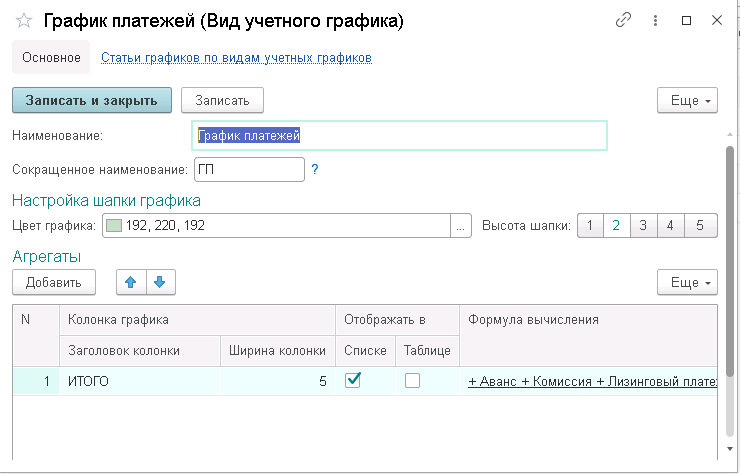 Подсказки для элементов формы справочника «Виды учетных графиков»План видов характеристик «Статьи графиков»План видов характеристик «Статьи графиков» предназначен для классификации данных в графиках по финансовым статьям. Данные по каждой статье, указанной в графике, отображаются в отдельной колонке таблицы графика.Справочник имеет многоуровневую структуру, есть возможность объединять статьи в группы.При добавлении нового элемента рекомендуется указать следующие реквизиты:Тип значения – тип значений по данной статье. Для суммовых статей рекомендуется указывать тип Число (15, 2)Нефинансовая – флаг, признак справочной статьи. При установленном флаге данная статья является справочной, и не используется в учете.Например, в графике вида «График платежей» можно хранить данные по справочной статье «Сумма досрочного выкупного платежа»Заголовок колонки графика – заголовок колонки данной статьи в графике. Используется для отображения краткого (привычного пользователю) наименования статьи в шапке графика. Например, краткое наименование статьи «Основной долг» может быть «ОД», «Агентская комиссия» - «АК» и т.д.Если поле не заполнено, то в качестве заголовка колонки используется наименование элемента. Поле многострочное, рекомендуется использовать перенос строки для сохранения постоянной ширины колонок для всех статей графиковШирина колонки графика – указывается ширина колонки данной статьи в графике. Ширина колонки не может быть меньше указанной величины, но также колонка автоматически «расширяется» в зависимости от количества символов в заголовке. Заголовки колонок в графиках, включающих данные по нескольким видам учетных графиков, формируются по шаблону [Представление статьи] ([Представление вида учетного графика]), где [Представление статьи] = Заголовок колонки графика (если указано) или Наименование статьи[Представление вида учетного графика] = Сокращенное наименование (если указано) или Наименование вида учетного графикаДля того, чтобы в форме графика все суммовые колонки имели одинаковую ширину, следует обратить внимание на заполнение «полей оформления»:«Заголовок колонки графика» и «Ширина колонки графика» в ПВХ «Статьи графиков» и «Сокращенное наименование» и «Высота шапки» в справочнике «Виды учетных графиков».Например:В модуле «ФСБУ 25» графики вида «График ФСБУ» содержат данные по нескольким видам учетных графиков, в частности, по виду «График ФСБУ 25 (начисление дохода)». Предположительный состав статей для этого вида учетного графика:Основной долг нач. ост. (ФСБУ25)Основной долг (ФСБУ25) - начислениеПроцентный доход (ФСБУ 25)Основной долг изменение (ФСБУ 25)Основной долг кон. ост. (ФСБУ25)Если не установить значения «полей оформления», то ширина соответствующих колонок будет подбираться платформой 1С под длину заголовка, и на экране поместится 2-3 колонкиПриведем пример рекомендуемой настройки полей оформления:Вид учетного графика «График ФСБУ 25 (начисление дохода)»:Сокращенное наименование – «доход»Высота шапки - 2Параметры статей:При таких значениях полей оформления заголовки статей Графика ФСБУ 25 (начисление дохода) будут выглядеть следующим образом:Справочник «Шаблоны графиков»Справочник «Шаблоны графиков» содержит «типовые настройки» графиков, и позволяет упростить ввод новых графиков. Шаблоны используются для автоматического заполнения состава колонок и параметров при вводе новых графиков. Состав реквизитов:Владелец – указывается вид графика, в котором будет использовать данный шаблон Калькулятор графика – калькулятор графика заполняется, если для данного вида графика существует обработка-калькуляторВ табличной части «Виды графиков» необходимо указать виды учетных графиков, подставляемых в график при выборе шаблона.В табличной части «Статьи» необходимо указать состав статей для каждого вида учетного графика, а также отметить флагом «Справочная» статьи, которые являются справочными.Справочник «Калькуляторы графиков»Справочник «Калькуляторы графиков» позволяет подключать обработки для автоматического расчета графиков. В обработке-калькуляторе описан состав статей и параметров, а также реализован алгоритм расчета графика. При добавлении элементов справочника «Калькуляторы графиков» необходимо из справочника Подключаемые обработки выбрать обработку-калькулятор, с помощью которой будут рассчитываться графики. В табличных частях указываются настройки, необходимые для корректного переноса данных из обработки-калькулятора в график.В табличной части «Виды графиков» необходимо указать в какие виды учетных графиков переносятся данные из калькулятора. Для каждого вида учетного графика задается имя колонки расчета, в которой содержатся даты, переносимые из калькулятора в колонку «Дата», соответствующую этому виду учетного графика.Например, для расчета графика ГПН (график платежей и начислений) с использованием обработки-калькулятора необходимо указать виды учетных графиков: «График платежей» и «График начислений», а также два наименования колонки расчета: «Дата платежа» и «Дата начисления».В табличной части «Статьи» необходимо указать соответствия статей графика статьям расчета для каждого вида учетного графика. При выполнении расчета графика калькулятором данные из таблицы расчета в калькуляторе переносятся в таблицу графика на основании этого соответствия.В табличной части «Значение свойств» необходимо указать соответствие между параметрами расчета и свойствами графика. При выполнении расчета графика калькулятором данные из параметров калькулятора переносятся в свойства графика на основании этого соответствия.Пожелания по доработкеВ справочнике «Калькуляторы» указывать, для каких видов графиков можно использовать калькулятор, ограничивать выбор калькуляторов в шаблонах и графиках Таблицу «Виды графиков» переименовать в «Виды учетных графиков»В первоначальном заполнении ИБ добавить создание калькулятора ФСБУ и строк в таблице калькулятора.Справочник «Предметы графиков»Справочник «Предметы графиков» является основной аналитикой графиков. Одному договору с контрагентом может соответствовать один или несколько предметов графиков.Например, в случае если по договору лизинга подписано несколько спецификаций с разными предметами и приложениями, то каждой спецификации соответствует отдельный предмет графика. При вводе предмета графика необходимо указать тип предмета графика (в текущей версии системы тип предмета графика может быть только «Предмет графика по ДЛ») и договор контрагента (указываем договор).Справочник «Графики»Справочник «Графики» содержит данные о финансовых потоках по предметам графиков, в разрезе видов учетных графиков и статей графиков.В справочнике хранятся все созданные графики, как утвержденные, так и черновики. Черновики графиков в учетных механизмах не используются. Для использования графика в учетных механизмах необходимо, чтобы график стал утвержденным. С точки зрения системы график становится утвержденным при проведении документа Утверждение графика. С точки зрения ввода данных пользователем возможны следующие варианты:Некоторые графики по договорам утверждаются при вступлении в силу Изменений по договорамНекоторые графики могут рассчитываться с помощью пакетных Обработок данных. Как правило, с помощью таких обработок производится утверждение графиковПрочие графики утверждаются вручную из формы графика с помощью кнопки Утвердить графикПо каждому предмету графика и виду графика система отслеживает историю утверждений. В учетных механизмах используются данные тех графиков, которые утверждены последними на анализируемую дату. Поэтому при утверждении графика следует обратить внимание на дату утверждения. Как правило, дата утверждения – это дата первичного документа (договора, дополнительного соглашения и т.д.). При утверждении графика вручную из формы в качестве даты утверждения используется значение поля Дата, указанное в графике.В исключительных ситуациях (исправление ошибок и т.п.) для всех графиков возможны утверждение и отмена утверждения из формы графика с помощью кнопок: Утвердить график - при нажатии система автоматически создает документ Утверждение графика, устанавливает дату документа, равную значению поля Дата в графике, и проводит документ. Отменить утверждение графика - при нажатии система отменяет проведение документа Утверждение графика.Информация на форме элемента распределена по следующим закладкам:График – на этой закладке отображается таблица графикаСвойства – на этой закладке отображается таблица с дополнительными свойствами графикаСтатьи – на этой закладке отображается состав статей графикаДополнительно – на этой закладке есть возможность выбрать обработку «Калькулятор графика» для автоматического расчета графика и указать настройки для пакетного формирования графиковНа закладке График отображается и редактируется таблица графика. Состав колонок таблицы определяется следующим образом:Состав видов учетных графиков определяется на закладке Виды учетных графиков. Порядок совпадает с порядком, указанным в таблице видов учетных графиковСостав статей по каждому виду учетного графика определяется на закладке Статьи. Порядок колонок соответствует порядку статейДля каждого вида учетного графика после всех колонок, соответствующим статьям, добавляются указанные в виде учетного графика колонки-агрегаты, для которых установлен флажок отображения в таблицеРабота с табличной частью элементов справочника организована таким образом, что при добавлении статьи графика на закладке Статьи, данная статья сразу отображается новой колонкой в таблице на закладке График.Предполагаются следующие варианты редактирования таблицы:Ручное редактирование – добавление строк и ввод значенийРасчет калькулятором – если для графика данного вида предусмотрен и подключен калькулятор. Для этого необходимо указать Калькулятор графика на закладке ДополнительноНа закладке Свойства отображаются и редактируются дополнительные свойства графика. Состав свойств обновляется каждый раз при записи графика в соответствии с настройками в ПВХ Свойства объектов. Свойства графиков могут использоваться в сервисных и учетных механизмах.НапримерСвойство графика платежей «Процент аванса» может использоваться для печатной формы «Коммерческое предложение»Свойство графика платежей «Агентская комиссия» может использоваться в расчете графика по ФСБУ 25 (при соответствующей параметрической настройке)Документ «Утверждение графика»Документ «Утверждение графика» предназначен для отражения факта начала действия графика, делает запись в истории утвержденных графиков.Документ  в пользовательском режиме не нашла, утверждение графика происходит по кнопке «Утвердить график» в элементе справочника «Графики».Элемент формыПодсказкаСокращенное наименованиеИспользуется только в графиках, относящихся к нескольким видам учетных графиков. Значение поля подставляется (в скобках) в заголовках колонок по статьям, соответствующим виду учетного графика. Цвет графикаЦвет фона заголовка колонок данного вида учетного графикаВысота шапкиВысота шапки данного вида учетного графикаАгрегатыДополнительные колонки графика с промежуточными вычислениямиЗаголовок колонкиЗаголовок колонки АгрегатаШирина колонкиШирина колонки АгрегатаОтображать вНастройка отображения АгрегатаВ спискеПри установленном флаге результат вычисления Агрегата отображается отдельной колонкой в списке графиков в табличной части документа «Договор лизинга»В таблицеПри установленном флаге «Отображать в таблице» результат вычисления Агрегата отображается отдельной колонкой в графике Формула вычисленияФормула вычисления АгрегатаНаименование статьиЗаголовок колонки графикаШирина колонки графикаОсновной долг нач. ост. (ФСБУ25)ОД <перевод строки>Нач ост12Основной долг (ФСБУ25) - начислениеОД <перевод строки>12Процентный доход (ФСБУ 25)%% доход <перевод строки>12Основной долг изменение (ФСБУ 25)ОД <перевод строки>изм12Основной долг кон. ост. (ФСБУ25)ОД <перевод строки>кон ост12ОДнач ост (доход)ОД(доход)%% доход(доход)ОДизм (доход)ОДкон ост (доход)